WindowsでRシステムのビルド※ R の Windows 版は，バイナリ形式で配布されているので，ビルドする必要はない．１．前準備Rtools のインストールを行っておくこと．説明は次のページ．　　https://www.kkaneko.jp/tools/win/rtools.html２．Inno SEtup インストーラのインストールビルドに必要なソフトウエアとして Inno Setup インストーラをインストールする　※ 参考ウェブページ：https://cran.r-project.org/bin/windows/Rtools/（１）ウェブページを開く	http://www.innosetup.com（２）最新版をクリックする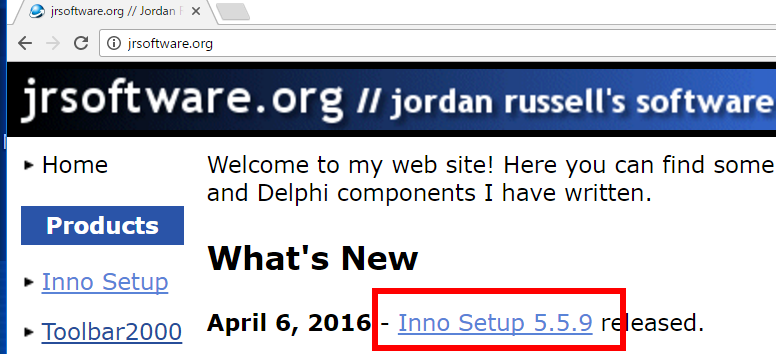 （３）最新の unicode版を選ぶ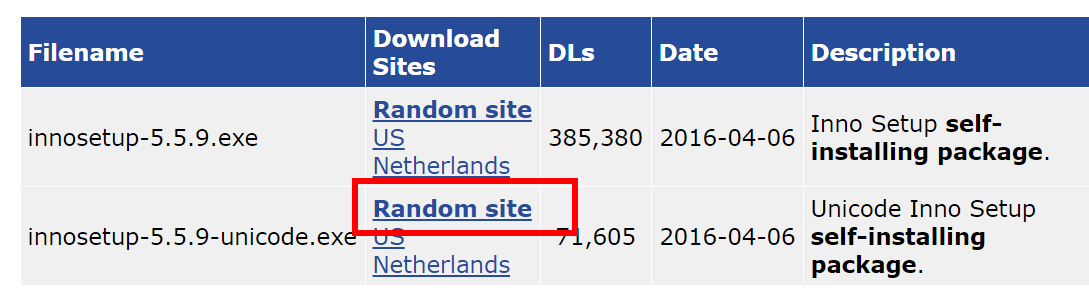 （４）ダウンロードが始まる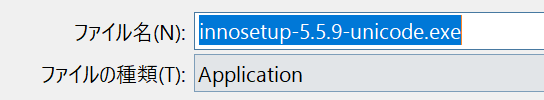 （５）ダウンロードした.exeファイルを実行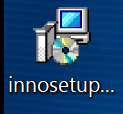 （６）セットアップに使用する言語は，既定（デフォルト）のままでよい．「OK」をクリック．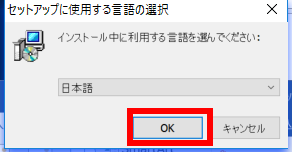 （７）ライセンス条項の確認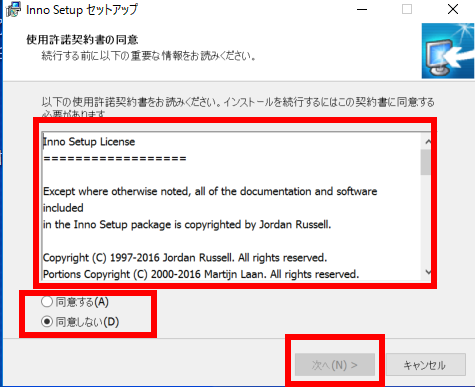 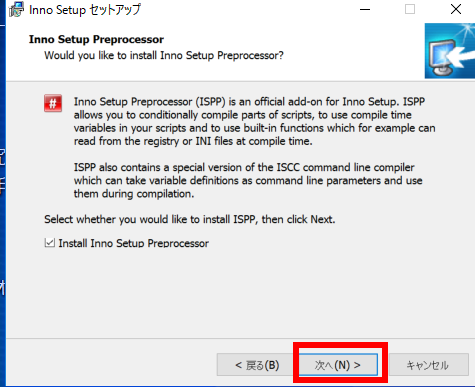 （８）Inno Setup プリプロセッサの設定は，既定（デフォルト）のままでよい．「次へ」をクリック．（９）追加タスクの選択は，既定（デフォルト）のままでよい．「次へ」をクリック．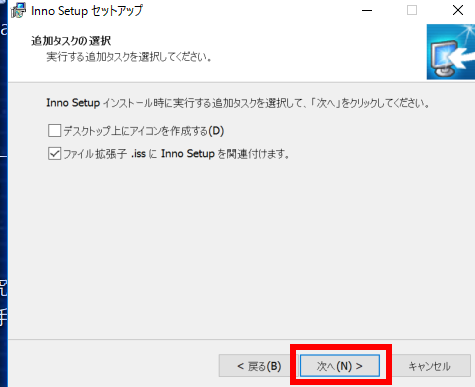 （１０）インストールを開始したいので，「インストール」をクリック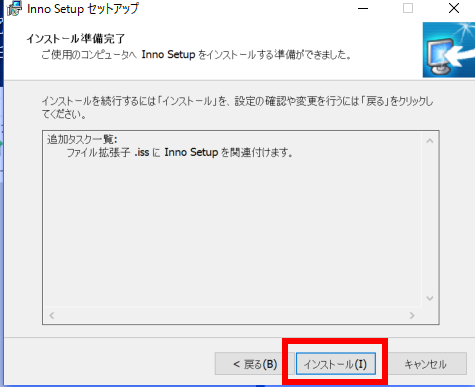 （１１）インストール終了の確認．「完了」をクリック．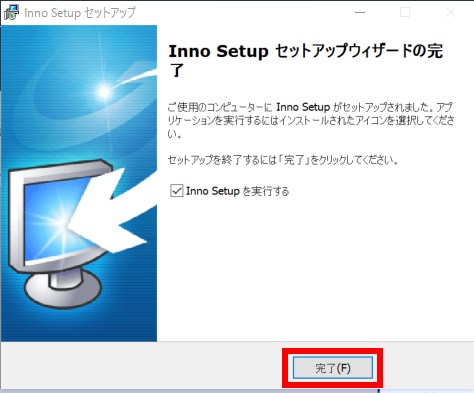 （１２）Inno Setup の画面が開くので確認する．３．Rのソースコードの tar ボールのダウンロードと展開（解凍）参考ウェブページ：https://cran.r-project.org/doc/manuals/r-release/R-admin.html（１）RToolsのバージョンにあうR のソースコードが欲しいので daily のウェブページを開く	https://stat.ethz.ch/R/daily/（２）最新のtarボールをクリック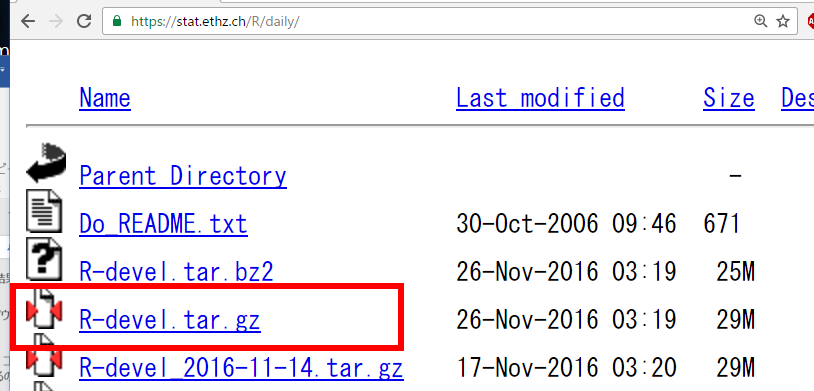 （３）ダウンロードが始まる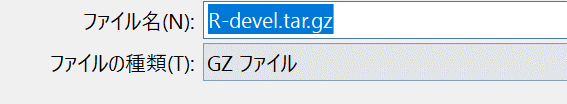 （４）ダウンロードしたファイルを　C:\R の直下にコピー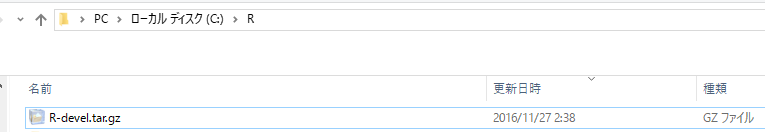 （５）RTools の tar を用いて展開する．Windowsの PowerShell （あるいはコマンドプロンプト）を開き，次のコマンドを実行．		cd C:\R	tar -xvzof R-devel.tar.gz	mv R-devel\* .	rmdir R-devel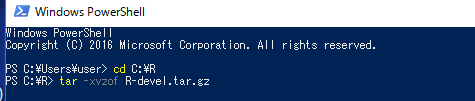 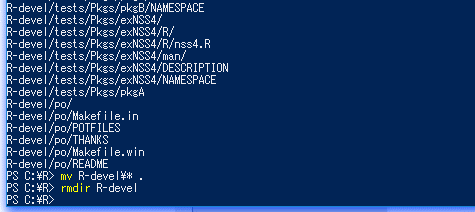 ４．C:\R\extsoftにソフトをダウンロード Windowsの PowerShell （あるいはコマンドプロンプト）を開き，次のコマンドを実行．	cd C:\R\src\gnuwin32	make rsync-extsoft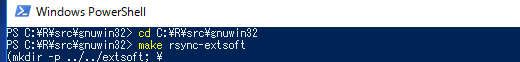 終了時にエラーメッセージが出ていないことを確認．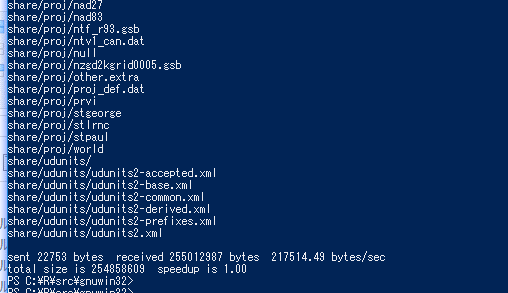 C:\R\extsoft にソフトがダウンロードされている．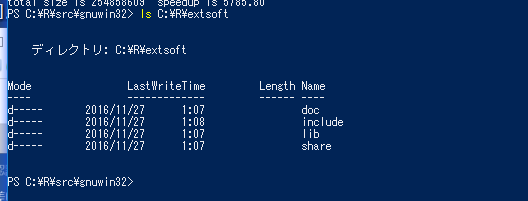 ５．RのRecommendedパッケージのダウンロード Windowsの PowerShell （あるいはコマンドプロンプト）を開き，次のコマンドを実行．	cd C:\R\src\gnuwin32	make rsync-recommended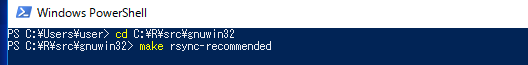 C;\R\src\library\Recommended にダウンロードされている．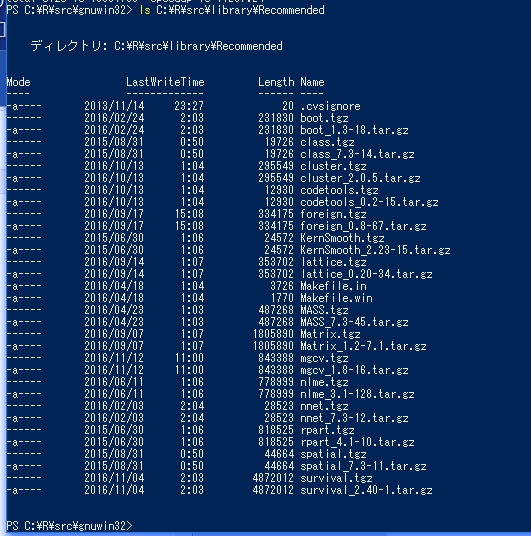 ６．環境変数TMPDIRに次を設定	C:/tmp※ C:\tmpではない．Windowsの PowerShell を開き，次のコマンドを実行．	mkdir C:\tmp	[Environment]::SetEnvironmentVariable('TMPDIR', ' C:/tmp', 'User')７．R のビルドWindowsの PowerShell （あるいはコマンドプロンプト）を開き，次のコマンドを実行．	cd C:\R\src\gnuwin32	cp MkRules.dist MkRules.local	make all recommended vignettes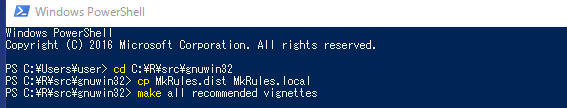 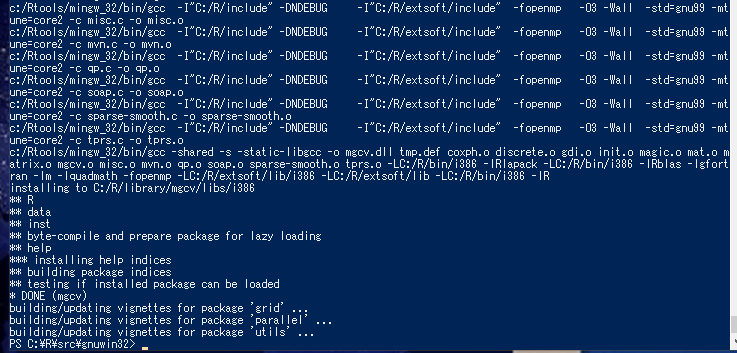 ８．ビルドされたR の確認のため qtl パッケージをインストールしてみる．① qtl のソースコードのダウンロードWindowsの PowerShell（あるいはコマンドプロンプト）を開き，次のコマンドを実行．	cd C:\R	wget http://www.rqtl.org/download/qtl_1.40-8.tar.gz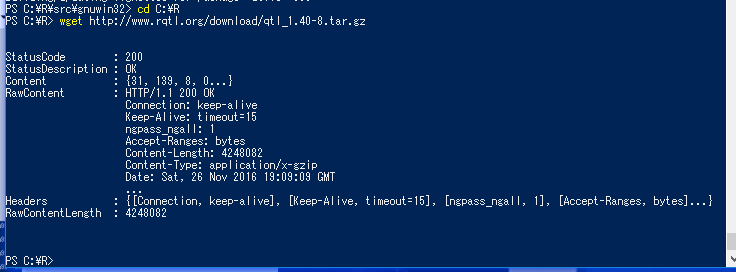 ② qtlパッケージのビルドWindowsの PowerShell （あるいはコマンドプロンプト）を開き，次のコマンドを実行．	C:\R\bin\R.exe CMD INSTALL --build --compile-both qtl_1.40-8.tar.gz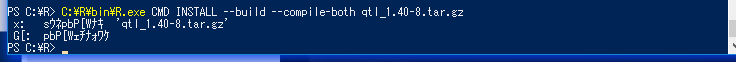 ９．ビルドしたRを使ってみる行列の積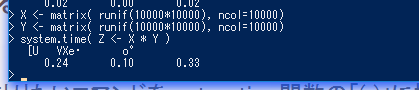 主成分分析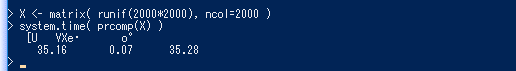 eigen + cov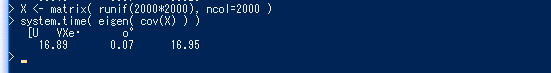 SVD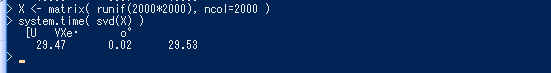 